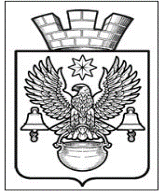 ПОСТАНОВЛЕНИЕАДМИНИСТРАЦИИ КОТЕЛЬНИКОВСКОГО ГОРОДСКОГО ПОСЕЛЕНИЯКОТЕЛЬНИКОВСКОГО МУНИЦИПАЛЬНОГО   РАЙОНАВОЛГОГРАДСКОЙ ОБЛАСТИОт     07.09.2020                                                     № 624О проведении публичных слушаний по                                                                                                                                                                                                                    вопросу возможности выдачи разрешения на отклонения от предельных параметров разрешенного                                                                                        строительства на земельном участке         На основании от 04.09.2020г. вх. № 838-ог Ефремовой Наталии Алексеевны, проживающей по адресу: Волгоградская область, Котельниковский район,                                    г. Котельниково, ул. Горького, д. 94,  о разрешении на  отклонение от предельных параметров разрешенного строительства на земельном участке, расположенном по адресу: Волгоградская область, Котельниковский район, г. Котельниково, ул. Горького, д. 94 с кадастровым номером 34:13:130030:196, протокола №325 заседания комиссии по Правилам землепользования и застройки Котельниковского городского поселения от 07.09.2020г., руководствуясь положением "О порядке организации и проведении публичных слушаний в Котельниковском городском поселении Котельниковского муниципального района Волгоградской области», утвержденным решением Совета народных депутатов Котельниковского городского поселения от 10.11.2017г. №17/99, Правилами землепользования и застройки Котельниковского городского поселения, утвержденными решением Совета народных депутатов Котельниковского городского поселения от 30.07.2020г. №57/310, Федеральным законом от 06.10.2003г. №131-ФЗ «Об общих принципах организации местного самоуправления в Российской Федерации»,  Федеральным законом от 29.12.2004г. №191-ФЗ «О введении в действие Градостроительного Кодекса Российской Федерации», ст. 40 Градостроительного кодекса РФ, Уставом Котельниковского городского поселения, администрация Котельниковского городского поселения ПОСТАНОВЛЯЕТ:Провести 01.10.2020г.  в 14-00 по адресу: Волгоградская область, г. Котельниково,                        ул. Ленина, 9, публичные слушания по вопросу возможности выдачи разрешения на отклонение от  параметров разрешенного строительства на земельном участке площадью  352 кв. м с кадастровым номером 34:13:130030:196, расположенном по адресу: Волгоградская область, Котельниковский район, г. Котельниково,                        ул. Горького, д. 94. Настоящее постановление обнародовать путем размещения на официальном сайте администрации Котельниковского городского поселения.Контроль за выполнением настоящего постановления оставляю за собой.Глава  Котельниковского городского поселения                                                                                          А. Л. Федоров